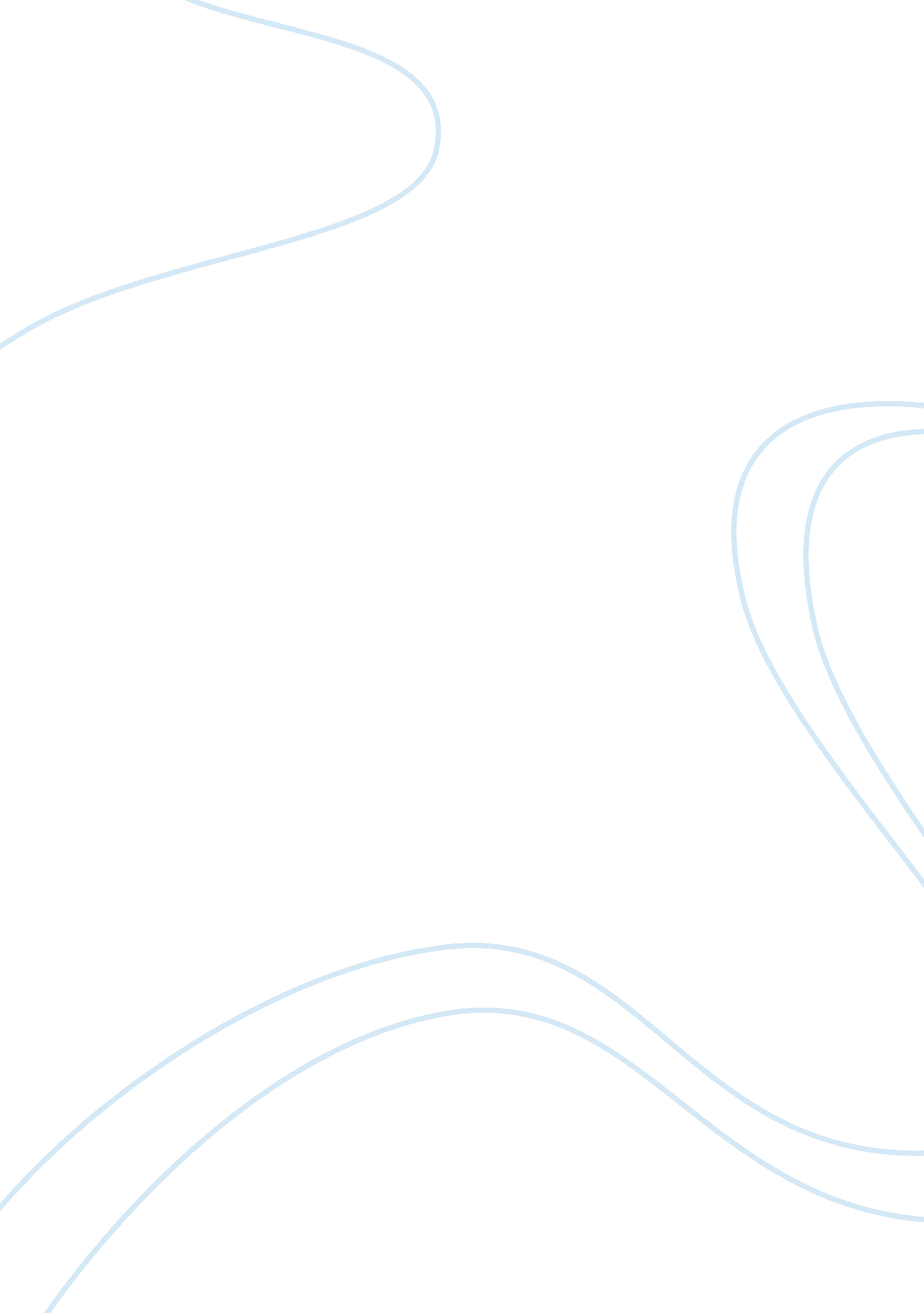 The performance measurement in business logistics commerce essay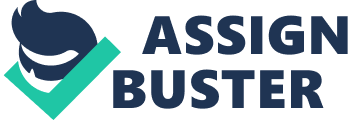 Performance measuring can be defined as the procedure of quantifying effectivity and the efficiency of an action ( Neely, Mills, Platts, Gregory, Richards, 1994 ) . Given the deficiency of any universally definition for public presentation in the organisational literature, it should non be surprising that extant literature offers many thoughts about the dimension that ought to be incorporated into a conceptualisation of logistics public presentation. One of the best illustrations is the model where physical distribution effectivity is defined as the extent to which distribution programmes satisfy clients [ Rhea Shrock, International Journal of Logistics Management, 5, p. 3. supply concatenation direction encompasses the logistics direction which plans, implements, and controls the efficient, effectual forward and contrary flow and storage of goods, services and related information between the point of beginning and the point of ingestion in order to run into clients ' demands ( Anonymous 2002 ) . Performance measuring in the logistics maps, like starts at the single metric degree. Because of the great copiousness of prosodies already in being there is forceful demand for a method with which to measure the bing prosodies. Quantitative and Qualitative steps are the two basic classs of Logistics indexs. Qualitative steps include such as merchandise quality, client satisfaction etc. and quantitative steps include such as order-to-delivery lead clip, rhythm clip, flexibleness, resource use, bringing public presentation, etc. Non-financial and fiscal are two wide classs of Quantitative prosodies of supply concatenation public presentation. In fact, in the late 1880s return on investing ( as a fiscal step ) was the chief accent. ( Schermerhorn et al. , , 2000 ) . However as the 2nd progressed during 1980s, the universe market changed and abroad rivals began to take market portion from the domestic and national companies who were unable to supply higher-quality merchandises with lower costs and more diverseness. National companies shifted their strategic focal point from cost production to quality, flexibleness and short lead clip, as non-financial steps to derive the competitory border in the market ( Stewart, 1995 ) . Business logistics public presentation prosodies could besides be classified as Operational Day to twenty-four hours proficient representation developed agenda attachment avoiding ailments defect free bringing Inventory transporting cost ( Levy ( 1997 ) ; Lee & A ; Billington ( 1992 ) Information transporting cost ( Steward ( 1995 ) Tactical buying order efficiency Cycle clip processs booking Cash flow, Quality confidence flexibleness transit cost Capacity Strategic Rate of return on Investing Entire hard currency flow clip lead clip comparing Quality degree and quality confidence cost economy provider pricing mensurating against market ( Gunasekaran et al. ( 2004 ) question clip The critical elements that form the footing of logistics direction are clip, distance and money. Some use, productiveness and effectivity prosodies used in the logistics direction are: Dimension Metric Example Use Actual input/norm input Area of warehouse occupied/ entire country Productiveness Actual output/actual input Ton-miles delivered/cost incurred No of orders processed/ no of hours of labour Effectiveness Actual output/norm end product No of shipment on-time/no of cargo sent Use steps: They are used to track the usage of input resources in procedure. In logistics, input could be characterized as fiscal, physical assets or stock list. Use prosodies include the followers: Spending steps Purchase monetary value discrepancy Distribution cost as per centum of gross revenues Discrepancy of transit cost from budget Non fiscal resources steps Use ratios Amortized costs Inventory steps Inactive prosodies ( capture degree of stock list expressed in physical, fiscal or other footings ) Flow prosodies ( gaining control velocity of stock list as it flows through the system over a period of clip ) productiveness steps Partial productiveness steps ( SFP-single factor productiveness ratios ) Entire factor productiveness measuring Fiscal productiveness measuring ( ROI-return on investing ) ( ( Frameworx, 2005 ) Effectiveness prosodies Order fill rates ( order filled /orders requested Line point fill rates ( entire line points non filled / shipped in clip per period Damage rates ( line points damaged per order ) Order rhythm clip ( elapsed clip between having petition and presenting order ) Delivery or theodolite clip ( elapsed clip between cooking order for cargo and bringing order ) ( DfT, 2004 ) On-time ( orders shipped on clip or orders received by client on clip ) Perfect bringings ( orders received by clients with no logistics service comprehensiveness ) Importance of public presentation Measurement The importance of measuring is everyplace as you get what you inspect, non what you expect. Hence, the importance of public presentation measuring can non be denied. Therefore, to measure work done and to direct the activities prosodies are required ( ( Melnyk et al. 2004 ) . . Pressures ( globalisation, terrible competition, and altering clients demands ) are significantly driving force in the present epoch necessitating the organisations to re-focus on utilizing of people and resources based on organisational aims. A public presentation measuring system is needed to measure the resource use so that the organisations can strategically pull off and decently control. It has been pointed out that in order to take action for guaranting desired consequences a public presentation measuring system is indispensable tool of commanding procedure. ( Schermerhorn and Chappell, 2000 ) Measuring public presentation is necessary, because of the undermentioned grounds ( which vary from organisation to organisation ) are: ( Parker ( 2000 ) Success designation Measuring whether they are carry throughing the client demands ; Help them understand their procedures: Problems constrictions waste, etc. Designation Making certain that determinations are based on fact, non on guess, emotion or intuition ; and Disclose betterment planned, really happened. Case Example To to the full use the public presentation measuring system of logistics a house has to implement latest technological substructure so efficient logistics operations could work cleanly. Here we examine the instance of Transcom Inc. that is a known to be the one of the taking border a distributer of seals and bearings in Burnsville, Minn. it has successfully enhanced its public presentation measurings in its supply concatenation operations through implementing and integrating latest technological measuring tools in its supply concatenation operations. Transcom was able to happen legion ways to rush up the order-to-ship procedure and cut down costs through this scheme that is through efficaciously mensurating the public presentation of the logistics operation with the aid of appropriate engineering. Analysis of public presentation informations resulted in improved stock list control, increased merchandise bends, increased shipment volumes and decreased line-item labour costs. Implementation of technological public presentation measuring tools increased the non lone efficiencies of Logisticss such as efficiencies in our distribution centre but besides created efficiencies buying, stock list control and customer-service sections. ( Dennis Bollinger 2006 ) Decision: The a house 's attack in set uping logistics measurings system does non count a batch as the existent value come when the information is acted upon to aline the effectivity and efficiency of the logistics procedure public presentation to value the clients. The function 3PL can hold in your success is dependent on when you start mensurating your logistics public presentation ( Jamess S. Keebler and David A. Durtsche 2007 ) . One of the logistics challenges is that organisations have to be more antiphonal, with high degrees of flexibleness in bringing. The accent should be on procedures and public presentation instead than on maps and net income. The competitory battlefield will be in the Fieldss of quality, productiveness, velocity and invention. Progress towards public presentation excellence will be aided greatly by relevant and incorporate measuring models and theoretical accounts ( Christopher ( 1994 ) . 